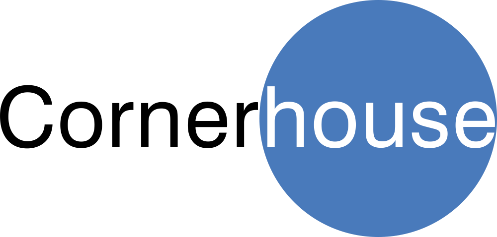 Cornerhouse Referral FormPlease return this form to: admin@wearecornerhouse.org  If you require any further information on our services please get in touch on (01482) 327044 Please DO-NOT close the case before we have allocated the referral as there is no guarantee we will allocate the case- if your referral doesn’t meet our threshold/ has insufficient information we will contact you.Personal Information of Young Person                                Date of Referral: 15/07/2021Personal Information of Young Person                                Date of Referral: 15/07/2021Personal Information of Young Person                                Date of Referral: 15/07/2021Personal Information of Young Person                                Date of Referral: 15/07/2021Personal Information of Young Person                                Date of Referral: 15/07/2021Personal Information of Young Person                                Date of Referral: 15/07/2021Personal Information of Young Person                                Date of Referral: 15/07/2021Personal Information of Young Person                                Date of Referral: 15/07/2021Personal Information of Young Person                                Date of Referral: 15/07/2021Personal Information of Young Person                                Date of Referral: 15/07/2021Name(s)Preferred Name(s)Ethnicity and language spokenGender Trans  Non-BinaryFemale   MaleOther Trans  Non-BinaryFemale   MaleOther Trans  Non-BinaryFemale   MaleOther Sexuality if knownSexuality if knownSexuality if knownDisability or additional needsAddressContact Details(i.e. telephone, e-mail etc, please state if this is the YPs mobile)School DOB of YPAge of YPIs YP aware of referral? And has consent to share personal data been gained?By making this referral Cornerhouse assumes that you have gained the YPs consent to share their personal data in accordance with Data Protection GDP regulations.Yes   No By making this referral Cornerhouse assumes that you have gained the YPs consent to share their personal data in accordance with Data Protection GDP regulations.Yes   No By making this referral Cornerhouse assumes that you have gained the YPs consent to share their personal data in accordance with Data Protection GDP regulations.Yes   No By making this referral Cornerhouse assumes that you have gained the YPs consent to share their personal data in accordance with Data Protection GDP regulations.Yes   No By making this referral Cornerhouse assumes that you have gained the YPs consent to share their personal data in accordance with Data Protection GDP regulations.Yes   No By making this referral Cornerhouse assumes that you have gained the YPs consent to share their personal data in accordance with Data Protection GDP regulations.Yes   No By making this referral Cornerhouse assumes that you have gained the YPs consent to share their personal data in accordance with Data Protection GDP regulations.Yes   No By making this referral Cornerhouse assumes that you have gained the YPs consent to share their personal data in accordance with Data Protection GDP regulations.Yes   No By making this referral Cornerhouse assumes that you have gained the YPs consent to share their personal data in accordance with Data Protection GDP regulations.Yes   No Name of Parent/Carer: Name of Parent/Carer: Name of Parent/Carer: Name of Parent/Carer: Name of Parent/Carer: Name of Parent/Carer: Relationship: Relationship: Relationship: Relationship: Relationship: Relationship: Contact details:Contact details:Contact details:Contact details:Contact details:Contact details:Is parent/ carer aware of referral and consent to share their personal dataIs parent/ carer aware of referral and consent to share their personal dataIs parent/ carer aware of referral and consent to share their personal dataIs parent/ carer aware of referral and consent to share their personal dataIs parent/ carer aware of referral and consent to share their personal dataIs parent/ carer aware of referral and consent to share their personal dataYes   No Yes   No Yes   No Yes   No Referral SourceAgencyAgencyContact NameContact NameContact DetailsInc email.Contact DetailsInc email.If you are not the social worker and social care is involved, please give details below:If you are not the social worker and social care is involved, please give details below:If you are not the social worker and social care is involved, please give details below:If you are not the social worker and social care is involved, please give details below:If you are not the social worker and social care is involved, please give details below:If you are not the social worker and social care is involved, please give details below:If you are not the social worker and social care is involved, please give details below:If you are not the social worker and social care is involved, please give details below:If you are not the social worker and social care is involved, please give details below:If you are not the social worker and social care is involved, please give details below:NameNameNameNameNameNameContact details (inc email.)Contact details (inc email.)Contact details (inc email.)Contact details (inc email.)Reason for ReferralPlease give relevant information.If you are referring to the CARE Project please complete the following:If you are referring to the CARE Project please complete the following:If you are referring to the CARE Project please complete the following:If you are referring to the CARE Project please complete the following:If you are referring to the CARE Project please complete the following:If you are referring to the CARE Project please complete the following:If you are referring to the CARE Project please complete the following:If you are referring to the CARE Project please complete the following:If you are referring to the CARE Project please complete the following:If you are referring to the CARE Project please complete the following:If you are referring to the CARE Project please complete the following:CSE Risk AssessmentCSE Risk AssessmentCSE Risk AssessmentCSE Risk AssessmentCSE Risk AssessmentCSE Risk AssessmentCSE Risk AssessmentCSE Risk AssessmentCSE Risk AssessmentCSE Risk AssessmentCSE Risk AssessmentRegularly Going MissingRegularly Going MissingDrug and Alcohol MisuseDrug and Alcohol MisuseDrug and Alcohol MisuseDrug and Alcohol MisuseSending/ distributing indecent images Sending/ distributing indecent images Homelessness/ sofa surfingHomelessness/ sofa surfingHomelessness/ sofa surfingHomelessness/ sofa surfingReduced Contact with Family/FriendsReduced Contact with Family/FriendsBeing Groomed on InternetBeing Groomed on InternetBeing Groomed on InternetBeing Groomed on InternetInteracting with a new peer groupInteracting with a new peer groupReport of involvement in Child Sexual Exploitation (CSE).  e.g. seen in hot spotsReport of involvement in Child Sexual Exploitation (CSE).  e.g. seen in hot spotsReport of involvement in Child Sexual Exploitation (CSE).  e.g. seen in hot spotsReport of involvement in Child Sexual Exploitation (CSE).  e.g. seen in hot spotsPoor Self ImagePoor Self ImageOlder Boyfriend/Girlfriend/ PeergroupOlder Boyfriend/Girlfriend/ PeergroupOlder Boyfriend/Girlfriend/ PeergroupOlder Boyfriend/Girlfriend/ PeergroupSelf-HarmSelf-HarmUnaccounted GiftsUnaccounted GiftsUnaccounted GiftsUnaccounted GiftsAssociating with Sexually Exploited ChildrenAssociating with Sexually Exploited ChildrenAssociating with Unknown AdultsAssociating with Unknown AdultsAssociating with Unknown AdultsAssociating with Unknown AdultsKnown or believed perpetrators.  Names/Addresses/Descriptions and/or AliasesKnown or believed perpetrators.  Names/Addresses/Descriptions and/or AliasesKnown or believed perpetrators.  Names/Addresses/Descriptions and/or AliasesKnown or believed perpetrators.  Names/Addresses/Descriptions and/or AliasesKnown or believed perpetrators.  Names/Addresses/Descriptions and/or AliasesKnown or believed perpetrators.  Names/Addresses/Descriptions and/or AliasesKnown or believed perpetrators.  Names/Addresses/Descriptions and/or AliasesKnown or believed perpetrators.  Names/Addresses/Descriptions and/or AliasesKnown or believed perpetrators.  Names/Addresses/Descriptions and/or AliasesKnown or believed perpetrators.  Names/Addresses/Descriptions and/or AliasesKnown or believed perpetrators.  Names/Addresses/Descriptions and/or AliasesHas a NRM (National Referral Mechanism) referral been made?      Yes   No If yes what was the outcome:Has a NRM (National Referral Mechanism) referral been made?      Yes   No If yes what was the outcome:Has a NRM (National Referral Mechanism) referral been made?      Yes   No If yes what was the outcome:Has a NRM (National Referral Mechanism) referral been made?      Yes   No If yes what was the outcome:Has a NRM (National Referral Mechanism) referral been made?      Yes   No If yes what was the outcome:Has a NRM (National Referral Mechanism) referral been made?      Yes   No If yes what was the outcome:Has a NRM (National Referral Mechanism) referral been made?      Yes   No If yes what was the outcome:Has a NRM (National Referral Mechanism) referral been made?      Yes   No If yes what was the outcome:Has a NRM (National Referral Mechanism) referral been made?      Yes   No If yes what was the outcome:Has a NRM (National Referral Mechanism) referral been made?      Yes   No If yes what was the outcome:Has a NRM (National Referral Mechanism) referral been made?      Yes   No If yes what was the outcome: